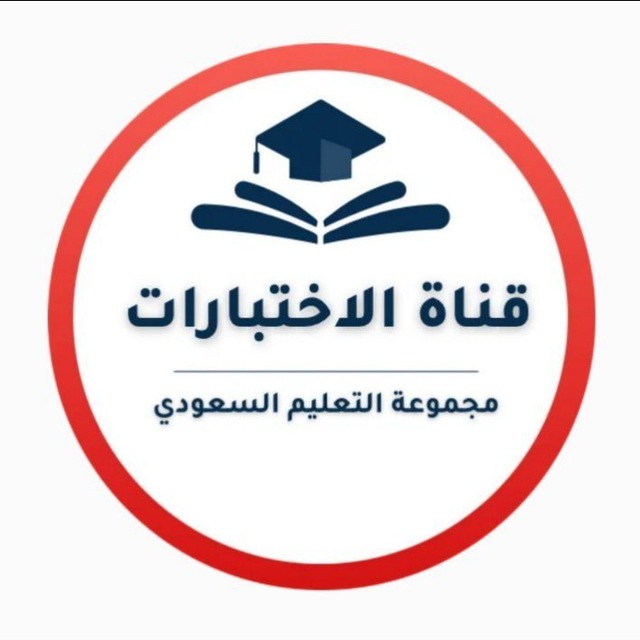 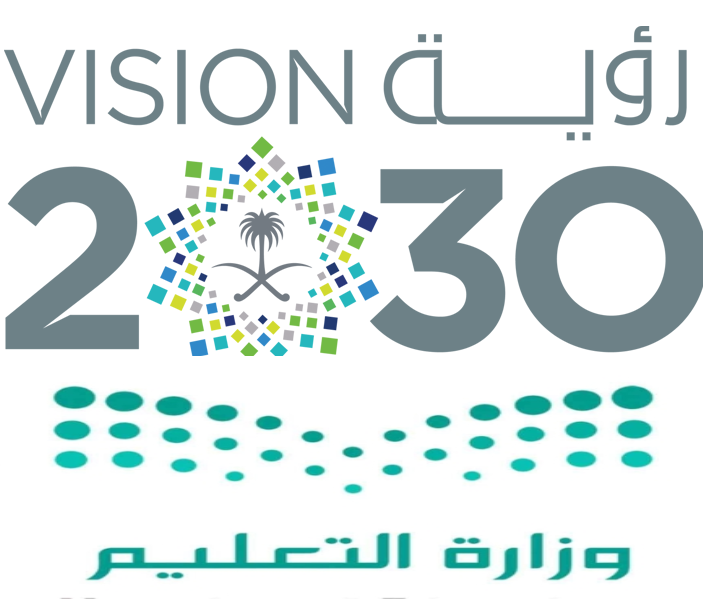 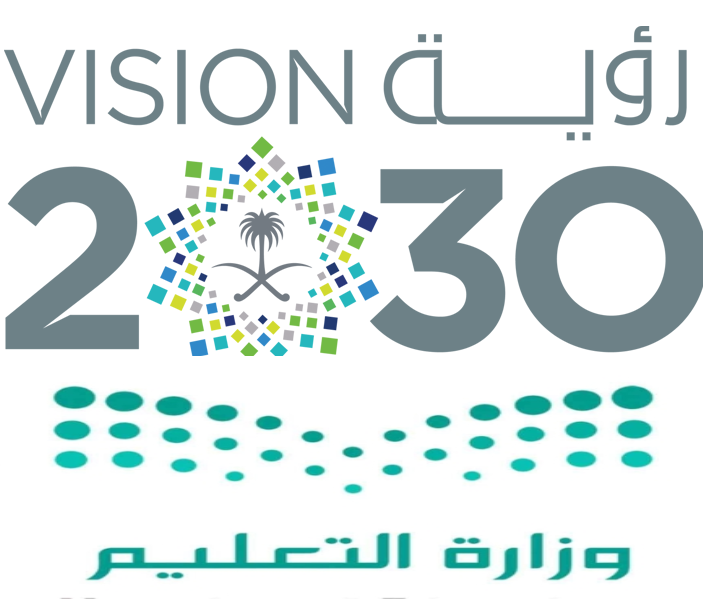 اختبار الفصل الدراسي الثالث ( الدور الأول ) لعام 1445هـاسم الطالب :  ...........................................السؤال الأول : ضع علامة ( √ ) أمام العبارة الصحيحة وعلامة ( × ) أمام العبارة الخاطئة لكل مما يلي:السؤال الثاني: اختر الاجابة الصحيحة:انتهت الأسئلة  ,,,,,, مع تمنياتي لكم بالتوفيق والنجاح  ,,,,,, معلم المادة /اختبار الفصل الدراسي الثالث ( الدور الأول ) لعام 1445هـاسم الطالب :  ...........................................السؤال الأول : ضع علامة ( √ ) أمام العبارة الصحيحة وعلامة ( × ) أمام العبارة الخاطئة لكل مما يلي:السؤال الثاني: اختر الاجابة الصحيحة:انتهت الأسئلة  ,,,,,, مع تمنياتي لكم بالتوفيق والنجاح  ,,,,,, معلم المادة /س1س2المجموعالدرجة كتابةاسم المصححاسم المراجعس1س2المجموعالدرجة كتابة202040أربعون درجة فقطالتوقيعالتوقيعمالعبارةالاجابةشرع الفأل لما فيه من محاسن ومنها حسن الظن بالله.حكم السؤال بالله جائزالحكمة من إيجاب الاقتناع بالحلف بالله تعظيم الحلف بالله تعالىيكون الحلف بغير الله شركاً اكبر إذا صاحبه تعظيم المحلوف به كتعظيم اللهأساس المفاضلة بين الناس  تقوى اللهمن الاتهامات التي اتهم بها الكفار محمد صلى الله عليه وسلم قالوا: أنه كاهن وشاعر .إن من الظلم مماطلة العمال وعدم تسليمهم رواتبهم إلا بعد إلحاح شديد منهم الشيطان حريص على إيقاع العبد في الذنوب والمعاصي وتعريضه للعقوبةمن مفاسد سوء الظن والاتهام بغير دليل انتشار العداوة والبغضاء بين الناسيطوف المعتمر حول الكعبة سبعة أشواط يبدأ الشوط من الحجر الأسود وينتهي به .أفضل الأضاحي الإبل ثم الغنم ثم البقر ثم سبع بدنه ثم سبع بقرة إذا حاذى المعتمر الحجر الأسود يستلمه في كل شوط ولا يقبله .من الغيبة مناداة سالم لزميله عمر الضعيف في دراسته بالمتفوق إحراجا له عند زملائهحبس الحيوان وجعله هدفا للرماية يعد من التسلية المباحةمن قوله تعالى " والشعراء يتبعهم الغاوون " نستبط أن قول الشعر مذموم بشتى أنواعه .أول من صد عن دعوة النبي عليه الصلاة والسلام حينما صعد إلى الصفا هو عبدالله بن سلول.الأقارب إذا عصوا ورفضوا الدعوة لا يتبرأ من أعمالهم لأن صلتهم واجبه وحقهم عظيم .الكفار ءامنوا بالقرآن الكريم قبل نزول العذاب عليهم .من خصائص القرآن أنه نزل على الأعجمين الذين لايتكلمون العربية .معنى منظرون في قوله تعالى " هل نحن منظرون " أي هل ينظر الله إلينا يوم القيامه .التشاؤم بمايقع من المرئيات أو المسموعات أو الأيام أو الشهور أو غيرهما هوالتشاؤم بمايقع من المرئيات أو المسموعات أو الأيام أو الشهور أو غيرهما هوالتشاؤم بمايقع من المرئيات أو المسموعات أو الأيام أو الشهور أو غيرهما هوالتشاؤم بمايقع من المرئيات أو المسموعات أو الأيام أو الشهور أو غيرهما هوأ)        التطيرب)      الرقى  ج)      التمائمد)      الفألالقوم الذين عذبهم الله بسحابة أظلتهم فلما اجتمعوا تحتها التهبت نارا فأحرقتهم هم قوم :القوم الذين عذبهم الله بسحابة أظلتهم فلما اجتمعوا تحتها التهبت نارا فأحرقتهم هم قوم :القوم الذين عذبهم الله بسحابة أظلتهم فلما اجتمعوا تحتها التهبت نارا فأحرقتهم هم قوم :القوم الذين عذبهم الله بسحابة أظلتهم فلما اجتمعوا تحتها التهبت نارا فأحرقتهم هم قوم :أ)        شعيب عليه السلامب)      نوح عليه السلام.ج)      هود عليه السلامد)      لوط عليه السلامقال تعالى " لايؤمنون به حتى يروا العذاب الأليم " في هذه الآيه لم يؤمن الكفار بـ:قال تعالى " لايؤمنون به حتى يروا العذاب الأليم " في هذه الآيه لم يؤمن الكفار بـ:قال تعالى " لايؤمنون به حتى يروا العذاب الأليم " في هذه الآيه لم يؤمن الكفار بـ:قال تعالى " لايؤمنون به حتى يروا العذاب الأليم " في هذه الآيه لم يؤمن الكفار بـ:أ)        القرآن الكريمب)      الله عز وجلج)      جبريل عليه السلام .د)   الرسول محمد عليه السلامقال تعالى" ألم تر أنهم في كل واد يهيمون " معنى كلمة يهيمون :قال تعالى" ألم تر أنهم في كل واد يهيمون " معنى كلمة يهيمون :قال تعالى" ألم تر أنهم في كل واد يهيمون " معنى كلمة يهيمون :قال تعالى" ألم تر أنهم في كل واد يهيمون " معنى كلمة يهيمون :أ)        يخوضونب)      يعلمونج)      يرجعوند)      يستعدونطائر الحمرة يشبه :طائر الحمرة يشبه :طائر الحمرة يشبه :طائر الحمرة يشبه :أ)        العصفورب)      الحمامج)      الصقرد)      الغرابخالد يُحدثُ سعداً بأعمال خاطئة يزعم أن عبد الله فعلها وعبدالله منها بريء هذا الموقف يسمى:خالد يُحدثُ سعداً بأعمال خاطئة يزعم أن عبد الله فعلها وعبدالله منها بريء هذا الموقف يسمى:خالد يُحدثُ سعداً بأعمال خاطئة يزعم أن عبد الله فعلها وعبدالله منها بريء هذا الموقف يسمى:خالد يُحدثُ سعداً بأعمال خاطئة يزعم أن عبد الله فعلها وعبدالله منها بريء هذا الموقف يسمى:أ)        بهتانب)      غيبةج)      نميمةد)      سخريةالتحرز من البول والبعد عن النجاسات التي تصيب البدن والثوب من أنواع الطهارةالتحرز من البول والبعد عن النجاسات التي تصيب البدن والثوب من أنواع الطهارةالتحرز من البول والبعد عن النجاسات التي تصيب البدن والثوب من أنواع الطهارةالتحرز من البول والبعد عن النجاسات التي تصيب البدن والثوب من أنواع الطهارةأ)        الحسيةب)      المعنويةج)      المعنوية الحسيةد)   غير حسية و غير معنويةجاء في الحديث:" انتفخت أوداجه" الودج هوعرق في:جاء في الحديث:" انتفخت أوداجه" الودج هوعرق في:جاء في الحديث:" انتفخت أوداجه" الودج هوعرق في:جاء في الحديث:" انتفخت أوداجه" الودج هوعرق في:أ)        العنق ب)      اليد ج)      أسفل القدم د)      الصدرقال الله تعالى (فمن يعمل مثقال ذرة خيرا يره ومن يعمل مثقال ذرة شرا يره) نستطيع أن نستنبط علاج لقول الزور من الآية وهو:قال الله تعالى (فمن يعمل مثقال ذرة خيرا يره ومن يعمل مثقال ذرة شرا يره) نستطيع أن نستنبط علاج لقول الزور من الآية وهو:قال الله تعالى (فمن يعمل مثقال ذرة خيرا يره ومن يعمل مثقال ذرة شرا يره) نستطيع أن نستنبط علاج لقول الزور من الآية وهو:قال الله تعالى (فمن يعمل مثقال ذرة خيرا يره ومن يعمل مثقال ذرة شرا يره) نستطيع أن نستنبط علاج لقول الزور من الآية وهو:أ)        معرفة عواقب الأمورب)      الصبر و الرضاج)      صلة الرحمد)      التواضعمعنى كلمة "ليقلبني" في الحديث:معنى كلمة "ليقلبني" في الحديث:معنى كلمة "ليقلبني" في الحديث:معنى كلمة "ليقلبني" في الحديث:أ)        ليرجعني إلى بيتيب)      ليبقينيج)      ليسرع بيد)      ليوقفنينوع الأسلوب في كلمة "سبحان الله يارسول الله":نوع الأسلوب في كلمة "سبحان الله يارسول الله":نوع الأسلوب في كلمة "سبحان الله يارسول الله":نوع الأسلوب في كلمة "سبحان الله يارسول الله":أ)        تعجب ب)      نهيج)      قسمد)      تحذيرلسوء الظن والاتهام بغير دليل مفاسد عديدة منها:لسوء الظن والاتهام بغير دليل مفاسد عديدة منها:لسوء الظن والاتهام بغير دليل مفاسد عديدة منها:لسوء الظن والاتهام بغير دليل مفاسد عديدة منها:أ)        القطيعة والخلافب)      الغشج)      الكفرد)      السحرعدد أشواط الطواف بالكعبة هي :عدد أشواط الطواف بالكعبة هي :عدد أشواط الطواف بالكعبة هي :عدد أشواط الطواف بالكعبة هي :أ)        سبعةب)      ستة ج)      ثمانيةد)      تسعةالسنة في صلاة ركعتي الطواف هي القراءة بعد الفاتحة بسورتي :السنة في صلاة ركعتي الطواف هي القراءة بعد الفاتحة بسورتي :السنة في صلاة ركعتي الطواف هي القراءة بعد الفاتحة بسورتي :السنة في صلاة ركعتي الطواف هي القراءة بعد الفاتحة بسورتي :أ)        الكافرون والإخلاصب)      الفلق والناسج)      الكافرون والكوثرد)      المسد والفيلحكم السعي بين الصفا والمروة في الطابق الثاني أو سطح المسعى :حكم السعي بين الصفا والمروة في الطابق الثاني أو سطح المسعى :حكم السعي بين الصفا والمروة في الطابق الثاني أو سطح المسعى :حكم السعي بين الصفا والمروة في الطابق الثاني أو سطح المسعى :أ)        جائزب)      مكروهج)      لا يجوزد)      سنةيسن للحاج في اليوم الثامن، وهو يوم التروية الإكثار فيه من : يسن للحاج في اليوم الثامن، وهو يوم التروية الإكثار فيه من : يسن للحاج في اليوم الثامن، وهو يوم التروية الإكثار فيه من : يسن للحاج في اليوم الثامن، وهو يوم التروية الإكثار فيه من : أ)        التلبيةب)      الصلاةج)      قراءة القرآند)      الصياميسن للحجاج في اليوم الثامن من ذي الحجة أن يصلوا ظهر هذا اليوم في ............... ويكونون فيها إلى صباح اليوم التاسع .يسن للحجاج في اليوم الثامن من ذي الحجة أن يصلوا ظهر هذا اليوم في ............... ويكونون فيها إلى صباح اليوم التاسع .يسن للحجاج في اليوم الثامن من ذي الحجة أن يصلوا ظهر هذا اليوم في ............... ويكونون فيها إلى صباح اليوم التاسع .يسن للحجاج في اليوم الثامن من ذي الحجة أن يصلوا ظهر هذا اليوم في ............... ويكونون فيها إلى صباح اليوم التاسع .أ)       منىب)      عرفةج)     مزدلفةد)     مكةيحصل التحلل الأول للحاج برمي جمرة العقبة والحلق أو التقصير يوم العيد ويباح له كل شيء إلا :يحصل التحلل الأول للحاج برمي جمرة العقبة والحلق أو التقصير يوم العيد ويباح له كل شيء إلا :يحصل التحلل الأول للحاج برمي جمرة العقبة والحلق أو التقصير يوم العيد ويباح له كل شيء إلا :يحصل التحلل الأول للحاج برمي جمرة العقبة والحلق أو التقصير يوم العيد ويباح له كل شيء إلا :أ)        النساءب)      تقليم الأظافر ج)      الصيدد)      الطوافقدم حاج لأداء مناسك الحج وقام بأدائها بيسر وسهولة وبعد رجوعه لبلده تذكر بأنه لم يقم بطواف الإفاضة فالحكم :قدم حاج لأداء مناسك الحج وقام بأدائها بيسر وسهولة وبعد رجوعه لبلده تذكر بأنه لم يقم بطواف الإفاضة فالحكم :قدم حاج لأداء مناسك الحج وقام بأدائها بيسر وسهولة وبعد رجوعه لبلده تذكر بأنه لم يقم بطواف الإفاضة فالحكم :قدم حاج لأداء مناسك الحج وقام بأدائها بيسر وسهولة وبعد رجوعه لبلده تذكر بأنه لم يقم بطواف الإفاضة فالحكم :أ)        يرجع ويأتي به ب)      لاشيء عليهج)      عليه دمد)      يوكل من يطوف عنهما يذبح من بهيمة الأنعام في أيام عيد الأضحى تقرباً إلى الله تعالى يسمى ما يذبح من بهيمة الأنعام في أيام عيد الأضحى تقرباً إلى الله تعالى يسمى ما يذبح من بهيمة الأنعام في أيام عيد الأضحى تقرباً إلى الله تعالى يسمى ما يذبح من بهيمة الأنعام في أيام عيد الأضحى تقرباً إلى الله تعالى يسمى أ)        الأضحيةب)      العقيقة ج)      الفديةد)      الهديس1س2المجموعالدرجة كتابةاسم المصححاسم المراجعس1س2المجموعالدرجة كتابة202040أربعون درجة فقطالتوقيعالتوقيعمالعبارةالاجابةشرع الفأل لما فيه من محاسن ومنها حسن الظن بالله.√حكم السؤال بالله جائز√الحكمة من إيجاب الاقتناع بالحلف بالله تعظيم الحلف بالله تعالى√يكون الحلف بغير الله شركاً اكبر إذا صاحبه تعظيم المحلوف به كتعظيم الله√أساس المفاضلة بين الناس  تقوى الله√من الاتهامات التي اتهم بها الكفار محمد صلى الله عليه وسلم قالوا: أنه كاهن وشاعر .√إن من الظلم مماطلة العمال وعدم تسليمهم رواتبهم إلا بعد إلحاح شديد منهم √الشيطان حريص على إيقاع العبد في الذنوب والمعاصي وتعريضه للعقوبة√من مفاسد سوء الظن والاتهام بغير دليل انتشار العداوة والبغضاء بين الناس√يطوف المعتمر حول الكعبة سبعة أشواط يبدأ الشوط من الحجر الأسود وينتهي به .√أفضل الأضاحي الإبل ثم الغنم ثم البقر ثم سبع بدنه ثم سبع بقرة ×إذا حاذى المعتمر الحجر الأسود يستلمه في كل شوط ولا يقبله .×من الغيبة مناداة سالم لزميله عمر الضعيف في دراسته بالمتفوق إحراجا له عند زملائه×حبس الحيوان وجعله هدفا للرماية يعد من التسلية المباحة×من قوله تعالى " والشعراء يتبعهم الغاوون " نستبط أن قول الشعر مذموم بشتى أنواعه .×أول من صد عن دعوة النبي عليه الصلاة والسلام حينما صعد إلى الصفا هو عبدالله بن سلول.×الأقارب إذا عصوا ورفضوا الدعوة لا يتبرأ من أعمالهم لأن صلتهم واجبه وحقهم عظيم .×الكفار ءامنوا بالقرآن الكريم قبل نزول العذاب عليهم .×من خصائص القرآن أنه نزل على الأعجمين الذين لايتكلمون العربية .×معنى منظرون في قوله تعالى " هل نحن منظرون " أي هل ينظر الله إلينا يوم القيامه .×التشاؤم بمايقع من المرئيات أو المسموعات أو الأيام أو الشهور أو غيرهما هوالتشاؤم بمايقع من المرئيات أو المسموعات أو الأيام أو الشهور أو غيرهما هوالتشاؤم بمايقع من المرئيات أو المسموعات أو الأيام أو الشهور أو غيرهما هوالتشاؤم بمايقع من المرئيات أو المسموعات أو الأيام أو الشهور أو غيرهما هوأ)        التطيرب)      الرقى  ج)      التمائمد)      الفألالقوم الذين عذبهم الله بسحابة أظلتهم فلما اجتمعوا تحتها التهبت نارا فأحرقتهم هم قوم :القوم الذين عذبهم الله بسحابة أظلتهم فلما اجتمعوا تحتها التهبت نارا فأحرقتهم هم قوم :القوم الذين عذبهم الله بسحابة أظلتهم فلما اجتمعوا تحتها التهبت نارا فأحرقتهم هم قوم :القوم الذين عذبهم الله بسحابة أظلتهم فلما اجتمعوا تحتها التهبت نارا فأحرقتهم هم قوم :أ)        شعيب عليه السلامب)      نوح عليه السلام.ج)      هود عليه السلامد)      لوط عليه السلامقال تعالى " لايؤمنون به حتى يروا العذاب الأليم " في هذه الآيه لم يؤمن الكفار بـ:قال تعالى " لايؤمنون به حتى يروا العذاب الأليم " في هذه الآيه لم يؤمن الكفار بـ:قال تعالى " لايؤمنون به حتى يروا العذاب الأليم " في هذه الآيه لم يؤمن الكفار بـ:قال تعالى " لايؤمنون به حتى يروا العذاب الأليم " في هذه الآيه لم يؤمن الكفار بـ:أ)        القرآن الكريمب)      الله عز وجلج)      جبريل عليه السلام .د)   الرسول محمد عليه السلامقال تعالى" ألم تر أنهم في كل واد يهيمون " معنى كلمة يهيمون :قال تعالى" ألم تر أنهم في كل واد يهيمون " معنى كلمة يهيمون :قال تعالى" ألم تر أنهم في كل واد يهيمون " معنى كلمة يهيمون :قال تعالى" ألم تر أنهم في كل واد يهيمون " معنى كلمة يهيمون :أ)        يخوضونب)      يعلمونج)      يرجعوند)      يستعدونطائر الحمرة يشبه :طائر الحمرة يشبه :طائر الحمرة يشبه :طائر الحمرة يشبه :أ)        العصفورب)      الحمامج)      الصقرد)      الغرابخالد يُحدثُ سعداً بأعمال خاطئة يزعم أن عبد الله فعلها وعبدالله منها بريء هذا الموقف يسمى:خالد يُحدثُ سعداً بأعمال خاطئة يزعم أن عبد الله فعلها وعبدالله منها بريء هذا الموقف يسمى:خالد يُحدثُ سعداً بأعمال خاطئة يزعم أن عبد الله فعلها وعبدالله منها بريء هذا الموقف يسمى:خالد يُحدثُ سعداً بأعمال خاطئة يزعم أن عبد الله فعلها وعبدالله منها بريء هذا الموقف يسمى:أ)        بهتانب)      غيبةج)      نميمةد)      سخريةالتحرز من البول والبعد عن النجاسات التي تصيب البدن والثوب من أنواع الطهارةالتحرز من البول والبعد عن النجاسات التي تصيب البدن والثوب من أنواع الطهارةالتحرز من البول والبعد عن النجاسات التي تصيب البدن والثوب من أنواع الطهارةالتحرز من البول والبعد عن النجاسات التي تصيب البدن والثوب من أنواع الطهارةأ)        الحسيةب)      المعنويةج)      المعنوية الحسيةد)   غير حسية و غير معنويةجاء في الحديث:" انتفخت أوداجه" الودج هوعرق في:جاء في الحديث:" انتفخت أوداجه" الودج هوعرق في:جاء في الحديث:" انتفخت أوداجه" الودج هوعرق في:جاء في الحديث:" انتفخت أوداجه" الودج هوعرق في:أ)        العنق ب)      اليد ج)      أسفل القدم د)      الصدرقال الله تعالى (فمن يعمل مثقال ذرة خيرا يره ومن يعمل مثقال ذرة شرا يره) نستطيع أن نستنبط علاج لقول الزور من الآية وهو:قال الله تعالى (فمن يعمل مثقال ذرة خيرا يره ومن يعمل مثقال ذرة شرا يره) نستطيع أن نستنبط علاج لقول الزور من الآية وهو:قال الله تعالى (فمن يعمل مثقال ذرة خيرا يره ومن يعمل مثقال ذرة شرا يره) نستطيع أن نستنبط علاج لقول الزور من الآية وهو:قال الله تعالى (فمن يعمل مثقال ذرة خيرا يره ومن يعمل مثقال ذرة شرا يره) نستطيع أن نستنبط علاج لقول الزور من الآية وهو:أ)        معرفة عواقب الأمورب)      الصبر و الرضاج)      صلة الرحمد)      التواضعمعنى كلمة "ليقلبني" في الحديث:معنى كلمة "ليقلبني" في الحديث:معنى كلمة "ليقلبني" في الحديث:معنى كلمة "ليقلبني" في الحديث:أ)        ليرجعني إلى بيتيب)      ليبقينيج)      ليسرع بيد)      ليوقفنينوع الأسلوب في كلمة "سبحان الله يارسول الله":نوع الأسلوب في كلمة "سبحان الله يارسول الله":نوع الأسلوب في كلمة "سبحان الله يارسول الله":نوع الأسلوب في كلمة "سبحان الله يارسول الله":أ)        تعجب ب)      نهيج)      قسمد)      تحذيرلسوء الظن والاتهام بغير دليل مفاسد عديدة منها:لسوء الظن والاتهام بغير دليل مفاسد عديدة منها:لسوء الظن والاتهام بغير دليل مفاسد عديدة منها:لسوء الظن والاتهام بغير دليل مفاسد عديدة منها:أ)        القطيعة والخلافب)      الغشج)      الكفرد)      السحرعدد أشواط الطواف بالكعبة هي :عدد أشواط الطواف بالكعبة هي :عدد أشواط الطواف بالكعبة هي :عدد أشواط الطواف بالكعبة هي :أ)        سبعةب)      ستة ج)      ثمانيةد)      تسعةالسنة في صلاة ركعتي الطواف هي القراءة بعد الفاتحة بسورتي :السنة في صلاة ركعتي الطواف هي القراءة بعد الفاتحة بسورتي :السنة في صلاة ركعتي الطواف هي القراءة بعد الفاتحة بسورتي :السنة في صلاة ركعتي الطواف هي القراءة بعد الفاتحة بسورتي :أ)        الكافرون والإخلاصب)      الفلق والناسج)      الكافرون والكوثرد)      المسد والفيلحكم السعي بين الصفا والمروة في الطابق الثاني أو سطح المسعى :حكم السعي بين الصفا والمروة في الطابق الثاني أو سطح المسعى :حكم السعي بين الصفا والمروة في الطابق الثاني أو سطح المسعى :حكم السعي بين الصفا والمروة في الطابق الثاني أو سطح المسعى :أ)        جائزب)      مكروهج)      لا يجوزد)      سنةيسن للحاج في اليوم الثامن، وهو يوم التروية الإكثار فيه من : يسن للحاج في اليوم الثامن، وهو يوم التروية الإكثار فيه من : يسن للحاج في اليوم الثامن، وهو يوم التروية الإكثار فيه من : يسن للحاج في اليوم الثامن، وهو يوم التروية الإكثار فيه من : أ)        التلبيةب)      الصلاةج)      قراءة القرآند)      الصياميسن للحجاج في اليوم الثامن من ذي الحجة أن يصلوا ظهر هذا اليوم في ............... ويكونون فيها إلى صباح اليوم التاسع .يسن للحجاج في اليوم الثامن من ذي الحجة أن يصلوا ظهر هذا اليوم في ............... ويكونون فيها إلى صباح اليوم التاسع .يسن للحجاج في اليوم الثامن من ذي الحجة أن يصلوا ظهر هذا اليوم في ............... ويكونون فيها إلى صباح اليوم التاسع .يسن للحجاج في اليوم الثامن من ذي الحجة أن يصلوا ظهر هذا اليوم في ............... ويكونون فيها إلى صباح اليوم التاسع .أ)       منىب)      عرفةج)     مزدلفةد)     مكةيحصل التحلل الأول للحاج برمي جمرة العقبة والحلق أو التقصير يوم العيد ويباح له كل شيء إلا :يحصل التحلل الأول للحاج برمي جمرة العقبة والحلق أو التقصير يوم العيد ويباح له كل شيء إلا :يحصل التحلل الأول للحاج برمي جمرة العقبة والحلق أو التقصير يوم العيد ويباح له كل شيء إلا :يحصل التحلل الأول للحاج برمي جمرة العقبة والحلق أو التقصير يوم العيد ويباح له كل شيء إلا :أ)        النساءب)      تقليم الأظافر ج)      الصيدد)      الطوافقدم حاج لأداء مناسك الحج وقام بأدائها بيسر وسهولة وبعد رجوعه لبلده تذكر بأنه لم يقم بطواف الإفاضة فالحكم :قدم حاج لأداء مناسك الحج وقام بأدائها بيسر وسهولة وبعد رجوعه لبلده تذكر بأنه لم يقم بطواف الإفاضة فالحكم :قدم حاج لأداء مناسك الحج وقام بأدائها بيسر وسهولة وبعد رجوعه لبلده تذكر بأنه لم يقم بطواف الإفاضة فالحكم :قدم حاج لأداء مناسك الحج وقام بأدائها بيسر وسهولة وبعد رجوعه لبلده تذكر بأنه لم يقم بطواف الإفاضة فالحكم :أ)        يرجع ويأتي به ب)      لاشيء عليهج)      عليه دمد)      يوكل من يطوف عنهما يذبح من بهيمة الأنعام في أيام عيد الأضحى تقرباً إلى الله تعالى يسمى ما يذبح من بهيمة الأنعام في أيام عيد الأضحى تقرباً إلى الله تعالى يسمى ما يذبح من بهيمة الأنعام في أيام عيد الأضحى تقرباً إلى الله تعالى يسمى ما يذبح من بهيمة الأنعام في أيام عيد الأضحى تقرباً إلى الله تعالى يسمى أ)        الأضحيةب)      العقيقة ج)      الفديةد)      الهدي